※　国への提言の資料として活用します。以下のｱﾝｹｰﾄﾍﾟｰｼﾞもしくはFAXにてご回答をお願いします。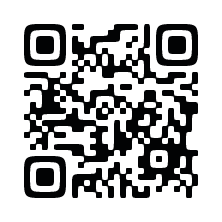 ｱﾝｹｰﾄﾍﾟｰｼﾞURL：https://cutt.ly/8K667GT 　　　　　　　　　　　(QRコードからアクセスできます)ＦＡＸ：０３－３２００－６１３４提出締切：7月31日(日)まで居住支援法人　各位　一般社団法人全国居住支援法人協議会では、毎年、居住支援に関する関連省庁(国土交通省・厚生労働省・法務省)に対して提言書を提出しています。今年度は補助金の削減もあり、事業継続の難しさが課題になっています。　このような状況を受けて、今年度の国に対する提言書の作成・提出に向けて全国の居住支援法人の現状を把握するために、緊急アンケートを実施する運びとなりました。つきましては、居住支援法人の皆さまのご協力をお願い申し上げます。回答方法は上記ホームページからの回答もしくは本紙記入の上FAXでご返信くださるようお願いします。　アンケート集計結果については全居協ホームページで公表いたします。＝以下の設問に対して、該当する番号に〇をつけてください＝質問1　回答団体（貴法人）の業種について、お答えください。　　(1)　福祉系　　(2)　不動産系　　(3)　社会福祉協議会　(4)　その他(　　　　　　　　)質問2　昨年度の居住支援に関する相談受付件数について、お答えください。　　(1)　20件未満	(2)　20件以上50件未満	(3)　50件以上100件未満　　(4)　100件以上150件未満	(5)　150件以上200件未満	(6)　200件以上質問3　昨年度の居住支援相談に対する入居マッチングの成約数について、お答えください。　　(1)　20件未満	(2)　20件以上50件未満	(3)　50件以上100件未満　　(4)　100件以上150件未満	(5)　150件以上200件未満	(6)　200件以上質問4　今年度の居住支援事業における事業収支の見込(法人全体の収支ではなく居住支援事業のみ)について、お答えください。　　※　(1)の回答者のみ質問5へ。その他は質問6へ。　　(1)　赤字の見込	(2)　ほぼプラスマイナス0の見込	(3)　黒字の見込　　(4)　その他(　　　　　　　　　　　　　　　　　　　　　　　　　　　　　　　　)＝　裏　面　に　続　き　ま　す　＝質問5　質問4で(1)に回答された方のみ質問します。事業収支の改善に向けて、貴法人としてはどのような取り組みを検討しているか、該当するものすべてをお答えください。（複数回答可）　　(1)　国土交通省「令和4年度居住支援法人補助事業」の最大限の活用　　(2)　上記（1）以外の補助金・助成金の活用　　(3)　利用者から受け取る生活支援サービス等の自己負担の見直し　　(4)　地権者・オーナーとの不動産関連契約等の見直し　　(5)　法人内の居住支援以外の事業からの補填や連携による改善　　(6)　事業収支改善は必要だが、検討に至っていない 　　(7)　事業収支改善を検討しているが、取り組めるものがない 　　(8)　そもそも収支は気にしていない　　(9)　その他(　　　　　　　　　　　　　　　　　　　　　　　　　　　　　　　　　　)質問6　今年度の状況も踏まえて、次年度以降における居住支援事業のあり方について、現在検討していることをお答えください。　　(1)　積極的な事業展開	(2)　現状の事業体制を維持	(3)　居住支援事業の縮小　　(4)　居住支援事業の廃止もしくは休止	(5)　特に検討していない　　(6)　その他(　　　　　　　　　　　　　　　　　　　　　　　　　　　　　　　　　　)質問7　提言書の策定にあたり、国に対しての要望・意見があれば、お答えください。　（自由回答）ご協力、ありがとうございましたアンケートに関するお問い合わせ先一般社団法人　全国居住支援法人協議会東京都新宿区大久保2-3-4　出光新宿ビル4階　くらしサポート・ウィズ内TEL：03-6273-8660（代表）　FAX：03-3200-6134担当：高梨　長谷川